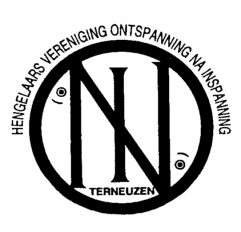 REGLEMENT   VETERANEN   WEDSTRIJDEN   2018Hengelaarsvereniging     O.N.I. Terneuzen     Deze vaste stok wedstrijden zijn alleen  voorbehouden aan  leden van Hengelaarsvereniging  O.N.I. vanaf het jaar dat men  50 wordt.              Het  inschrijfgeld bedraagt  €  6,-  per  wedstrijd. De wedstrijden worden vervist op de              Otheense  kreek. Voor data en tijdstippen veteranen wedstrijden : zie wedstrijdkalender 2018             O.N.I. Terneuzen. Samenkomst parking jachthaven Otheense kreek.             De nummers 1 t/m 6 worden gereserveerd voor de minder valide vissers.              De wedstrijdcommissie beslist wie daarvoor in aanmerking komt. Er zal gevist worden in competitieverband.  Er zal zesmaal per competitie gevist worden.     Bij de veteranencompetitie zullen de prijzen uitgereikt worden op de najaarsvergadering en er wordt gevist via het spaarpotsysteem. Alle wedstrijden tellen hier mee.De huldiging van de kampioenen zal plaatsvinden tijdens de najaarsledenvergadering.             Per wedstrijd wordt er  4  uur gevist.  ( als de weersomstandigheden dit toelaten ). Als de             wedstrijd voor  3 uur of meer is vervist , wordt deze als gevist aangenomen. Er wordt gevist             op gewicht. Er mag niet gevist en gevoerd worden met gekleurde maden . Voeren met  amorce  is verboden.De gevangen vis mag alleen in een ruim nylon leefnet bewaard worden. De gevangen vis wordt na weging direct en zorgvuldig teruggezet. Paling en snoek moeten direct worden teruggezet.Visser is verantwoordelijk voor zijn/haar aangeboden vis; aanbieden is éénmalig.Er wordt gevist met de vaste hengel .Maximaal  11,5 mtr. Er mag uitsluitend met  1  hengel , 1  tuig , 1  haak worden gevist. Het gereed hebben van  4 opgetuigde reservehengels is toegestaan , mits deze niet  beaasd zijn en uit het water.De deelnemers moeten minimaal  1 ¼ uur  voor aanvang van de wedstrijd  aanwezig zijn.Er worden twee reservenummers getrokken voor de laatkomers.De plaatsen worden 1 ¼   uur voor aanvang wedstrijd door loting aangewezen. (geen koppels).Weging van de vis is direct na afloop van de wedstrijd aan het water. De kop- en staartduo’s van het parcours worden gevraagd te wegen.Iedere deelnemer behoort dit reglement te kennen en op te volgen; bij overtreding hiervan kan onmiddellijke uitsluiting volgen.Winnaar van de veteranencompetitie wordt diegene die in deze competitie het hoogste geldbedrag heeft. Is dit gelijk, dan bepaalt het hoogste totale gewicht, van alle geviste veteranenwedstrijden, de winnaar.Voeren:  1e signaal: zwaar voeren.  2e Signaal : einde wedstrijd. Een aangeslagen vis moet binnen de  15 min. in het schepnet geland zijn.In geval waarin dit reglement niet voorziet , beslist de wedstrijdcommissie.Elke deelnemer wordt verzocht op of aan het wedstrijdparkoers geen afval , in welke vorm dan  ook , achter te laten. Men neemt dit mee naar huis. Bij het niet opvolgen hiervan kan uitsluiting volgen.                                                                                               Terneuzen,  10  november  2017